Guide för filöverföring via VDI Webb klient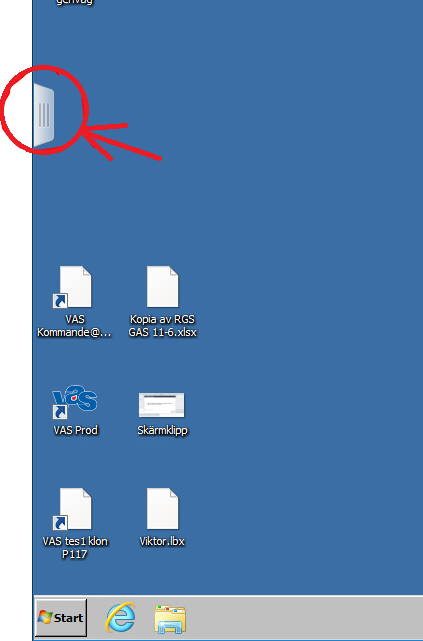 När du väl är inne i din VDI klient och är redo               för att föra över dina filer, klicka på fliken som bilden visar: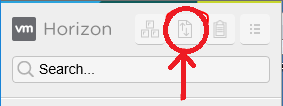 En ny list kommer att dyka upp och längst upp finns det en knapp ”Open File Transfer Panel”, klicka på denna så öppnas följande filöverföringsruta.I denna ruta kan du välja att föra över dina 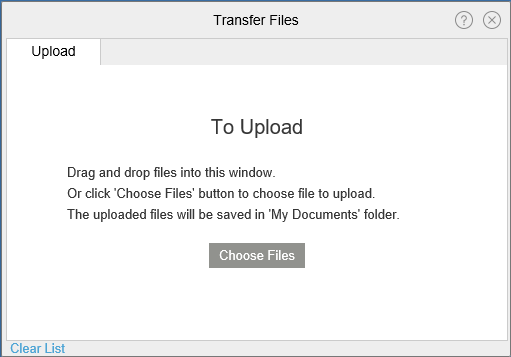                dokument genom drag and drop eller               att klicka på ”Choose Files”.Filer som gått igenom vid överföringen 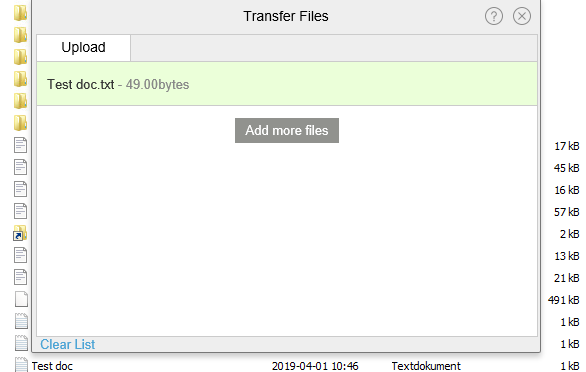                kommer markeras som gröna och                hamnar i ditt (H:).